STUDENT TRAVEL GRANTS 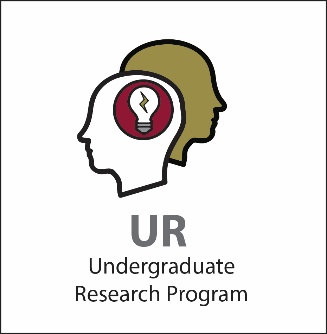 INFORMATION FOR UNDERGRADUATE STUDENTSSupport is available from the Undergraduate Research Program to help with expenses incurred by students traveling to professional meetings and conferences. The intent of this support is to provide students with the opportunity to become actively involved in a professional organization as they pursue graduate school and other post-graduate plans. Students supported through this fund are expected to be actively involved in the proceedings of the conference they are attending. Active participation includes making oral presentations, presenting posters, or being part of a panel.  In fine arts fields, active participation may include a performance or exhibition of a new composition.Support is available for students majoring in any field. Funds may be used to support registration, travel, hotel, and food. Food expenses may be requested up to a maximum of $20 per day.  The typical award will range between $100 and $500; however, lesser amounts to provide partial funding may be awarded based on the number of applicants and other factors.  The total amount of funding available for all trips is limited.  When this amount is expended, no additional trips can be supported from this fund. Note that students are eligible to apply for only one travel grant (individual or group) per academic year.Applications requesting support for student travel should be submitted to the Undergraduate Research Office in Powell 108 (or to 2345 Campus Box).  If you are awarded funding: You will be expected to seek reimbursement through the UR office (reimbursement forms are available on our website and in Powell 108). Please turn in receipts for reimbursement by the dates noted in your award letter. Note that travel grants do not carry over into the next academic/fiscal year (fiscal year runs June 1 – May 31). Any funds that are not spent will not be accessible after the academic year closes. Note that all expenses are charged to the month when travel ends, whether tickets, conference registration, etc. were purchased ahead of time or not.Undergraduate Research ProgramMeredith Allison, Ph.D., Director2345 Campus Box, ext. 5123Powell BuildingRoom 108Student Travel Grant ApplicationSubmit a typed application to the Undergraduate Research Office, Powell Building 108 or return to 2345 Campus Box.  Applications must be submitted no later than 3 weeks prior to travel departure date. Students are eligible to apply for one travel grant (individual or group) per academic year.General InformationB.  Presentation InformationPlease indicate the type of presentation.	Paper	Poster	Panel							Other (Describe: )Title of Presentation: 	List any additional authors: *A copy of the email/notice of acceptance to the conference. Please be sure this includes the student’s name (append)*C.  Requested Expenses (to be completed by all applicants)Itemized Expected Expenses:Are other funds available to support your travel? Yes   NoIf so, please indicate the amount of support from other sources. SignaturesProject DescriptionPlease include your presentation abstract or a brief (approx. 100 word) description of the nature of the work you will be presenting.Barring extenuating circumstances, students who receive travel funding from the Undergraduate Research Program are expected to submit an application to present at SURF either in the academic year of the award or in the following year. Date Submitted:Date Submitted:STUDENT RESEARCHER INFOSTUDENT RESEARCHER INFOName (first and last):Phone:*Student ID (datatel):Campus Box:Year in School:Major:Email (include @elon.edu):Expected date of degree completion:Currently enrolled in 499?Currently enrolled in 498?Is this project a part of a class? If yes, describeFellow Status FACULTY MENTOR INFOFACULTY MENTOR INFOPrimary Faculty Research Mentor Name (first and last):Primary Mentor’s Department:Primary Mentor Email:Secondary Mentor Name:Secondary Mentor Department:Secondary Mentor Email:PRESENTATION INFOPRESENTATION INFOTitle of Conference:Dates of Conference:Location of Conference:IRB # (if applicable) or date of intended application:IACUC # (if applicable) or date of intended application:ITEMSITEMSEXPENSESTotal Funds RequestedStudent’ SignatureDatePrimary Mentor’s SignatureDateSecondary Mentor’s SignatureDateDepartment Chair’s SignatureDate